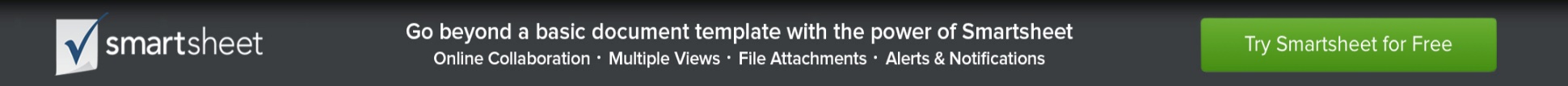 
HORIZONTALE UND VERTIKALE KANBAN-KARTEARTIKEL-NR.ARTIKELBESCHREIBUNGARTIKELBESCHREIBUNG ARTIKEL-NR.ARTIKELBESCHREIBUNGARTIKELBESCHREIBUNG100001100001LIEFERANTVERBRAUCHERKANBAN GRÖßELIEFERANTVERBRAUCHERKANBAN GRÖßEARTIKELBILDARTIKELBILDARTIKELBILDARTIKELBILDARTIKELBILDARTIKELBILDFOTO EINFÜGENFOTO EINFÜGENFOTO EINFÜGENFOTO EINFÜGENFOTO EINFÜGENFOTO EINFÜGENARTIKEL-BARCODEARTIKEL-BARCODEARTIKEL-BARCODEARTIKEL-BARCODEARTIKEL-BARCODEARTIKEL-BARCODEBARCODE EINFÜGENBARCODE EINFÜGENBARCODE EINFÜGENBARCODE EINFÜGENBARCODE EINFÜGENBARCODE EINFÜGEN100001100001100001100001100001100001 ARTIKEL-NR.ARTIKELBESCHREIBUNGARTIKELBESCHREIBUNGARTIKELBESCHREIBUNGLIEFERANTVERBRAUCHERKANBAN GRÖßE100001ARTIKELBILDARTIKELBILDARTIKELBILDARTIKELBILDARTIKEL-BARCODEARTIKEL-BARCODEARTIKEL-BARCODEFOTO EINFÜGENFOTO EINFÜGENFOTO EINFÜGENFOTO EINFÜGENBARCODE EINFÜGENBARCODE EINFÜGENBARCODE EINFÜGENFOTO EINFÜGENFOTO EINFÜGENFOTO EINFÜGENFOTO EINFÜGEN100001100001100001